Aldbourne Preschool 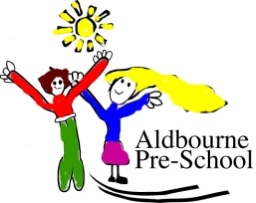 Back Lane, Aldbourne, Marlborough, Wiltshire SN8 2BP Telephone: 01672 541648
Email: aldournepreschool@gmail.com
Web: www.aldbournepreschool.com Policy: Lost Child This policy has been drawn up by the staff of the Preschool, in consultation with the Owners and parents. The safety of children at our Pre-school is paramount at all times however, in the event of a child being lost in the grounds of the Pre-school we will follow this procedure:-Inform all members of staff immediately that the child is missing.Ensure there are sufficient staff to care for the other children. Our emergency staff cover procedure will be followed if not.Carry out a thorough search of the inside of the building.Carry out a thorough search of the grounds of the pre-school.Contact the school to advise the Head so that a co-ordinated search can be made of the school grounds.  If the child cannot be found we will contact the parents and/or emergency contact and the local police.In the event of a child being lost whilst on an outing we will follow the following procedure:-Immediately inform all members of staff and adults that the child is missing.Gather together all remaining children.Advise the people who run the place you are visiting that the child is missing – work with them to co-ordinate a thorough search of the area.If after an extensive search the child cannot be found we will inform the parents and/or emergency contact and the local police.Issue Date Review Date 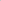 Document Owner(s) Approved 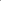 June 2018 June 2019 Cleo JerramJulie Kent 